Lam, slaktkategori 183:Lam, slaktkategori 183:Spesiallam :Dielam, slaktkategori 182: Vær, Slaktkategori 185: Gule slakt får anmerkingskode 071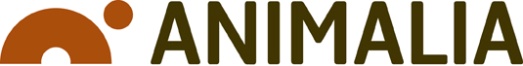 KVALITETSSYSTEMProsessbeskrivelseTittel: Varenummer, Lam, Dielam og VærID: 431S_VarenummerUtgave: 16Side: 1 av 2Utarbeidet av:Morten Røe,Godkjent av: KlassifiseringsutvalgetGyldig fra: April 2020Varenummer:Varenummer:Varenummer:Varenummer:Varenummer:Varenummer:KlasseOrdinærVillsauHalalØkologiskNødslaktSpesialE+183150183152183153183154183157183159E183140183142183143183144183147183149E-183130183132183133183134183137183139U+183120183122183123183124183127183129U183110183112183113183114183117183119U-183100183102183103183104183107183109R+183090183092183093183094183097183099R183080183082183083183084183087183089R-183070183072183073183074183077183079O+183060183062183063183064183067183069O183050183052183053183054183057183059O-183040183042183043183044183047183049P+183030183032183033183034183037183039P183020183022183023183024183027183029P-183010183012183013183014183017183019Kla-sseOrdinærfrossenVillsaufrossenHalalfrossenØkologisk frossenNødslaktfrossenSpesialfrossenE+183350183352183353183354183357183359E183340183342183343183344183347183349E-183330183332183333183334183337183339U+183320183322183323183324183327183329U183310183312183313183314183317183319U-183300183302183303183304183307183309R+183290183292183293183294183297183299R183280183282183283183284183287183289R-183270183272183273183274183277183279O+183260183262183263183264183267183269O183250183252183253183254183257183259O-183240183242183243183244183247183249P+183230183232183233183234183237183239P183220183222183223183224183227183229P-183210183212183213183214183217183219AnmerkingskodeType slakt882Kvitsøylam883Heielam884LofotlamKla-sseVarenummer for DielamVarenummer for DielamVarenummer for DielamVarenummer for DielamØkologisk frossenNødslaktfrossenOrdinærfrossenKla-sseOrdinærHalalØkologiskNødslaktØkologisk frossenNødslaktfrossenOrdinærfrossenE+182150182153182154182157182354182357182350E182140182143182144182147182344182347182340E-182130182133182134182137182334182337182330U+182120182123182124182127182324182327182320U182110182113182114182117182314182317182310U-182100182103182104182107182304182307182300R+182090182093182094182097182294182297182290R182080182083182084182087182284182287182280R-182070182073182074182077182274182277182270O+182060182063182064182067182264182267182260O182050182053182054182057182254182257182250O-182040182043182044182047182244182247182240P+182030182033182034182037182234182237182230P182020182023182024182027182224182227182220P-182010182013182014182017182214182217182210Kla-sseOrdinærVillsauHalalØkologiskNødslaktØkologisk frossenNødslaktfrossenOrdinærfrossenE+185150185152185153185154185157185354185357185350E185140185142185143185144185147185344185347185340E-185130185132185133185134185137185334185337185330U+185120185122185123185124185127185324185327185320U185110185112185113185114185117185314185317185310U-185100185102185103185104185107185304185307185300R+185090185092185093185094185097185294185297185290R185080185082185083185084185087185284185287185280R-185070185072185073185074185077185274185277185270O+185060185062185063185064185067185264185267185260O185050185052185053185054185057185254185257185250O-185040185042185043185044185047185244185247185240P+185030185032185033185034185037185234185237185230P185020185022185023185024185027185224185227185220P-185010185012185013185014185017185214185217185210